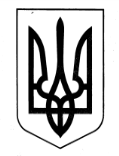 ХАРКІВСЬКА ОБЛАСНА ДЕРЖАВНА АДМІНІСТРАЦІЯДЕПАРТАМЕНТ НАУКИ І ОСВІТИНАКАЗ16.04.2019                                      	    Харків					   №105Про проведення обласного свята дитячої творчості «Жива вода – Дельта»Відповідно до статті 8 Закону України «Про позашкільну освіту», Положення про Департамент науки і освіти Харківської обласної державної адміністрації, затвердженого розпорядженням голови Харківської обласної державної адміністрації від 16.04.2018 № 284, ураховуючи План-календар масових заходів на 2019 рік закладів позашкільної освіти обласного підпорядкування, затвердженого директором Департаменту науки і освіти Харківської обласної державної адміністрації КАРПОВОЮ Ларисою Георгіївною від 02.01.2019, з метою  розвитку та підтримки здібних, обдарованих і талановитих учнів закладів освіти, формування у них свідомого й відповідального ставлення до власного здоров'я та здоров'я оточуючих, задоволення освітньо-культурних потреб дітей, керуючись статтею 6 Закону України «Про місцеві державні адміністрації»,  н а к а з у ю:	  1. ПРОВЕСТИ обласне свято дитячої творчості «Жива вода – Дельта» на базі Комунального закладу «Харківський обласний Палац дитячої та юнацької творчості» (за згодою).Термін: з 20.04.2019 по 22.04.2019       2. РЕКОМЕНДУВАТИ заступнику директора з навчально-методичної роботи Комунального закладу «Харківський обласний Палац дитячої та юнацької творчості» ПІДБЕРЕЗКІНІЙ Тетяні Євгенівні в межах компетенції забезпечити відповідні умови щодо проведення обласного свята дитячої творчості «Жива вода – Дельта».  Термін: з 20.04.2019 по 22.04.2019	 3. Начальникам управлінь (відділів) освіти районних державних адміністрацій Харківської області, в межах компетенції забезпечити:	  3.1. Доведення інформації про проведення обласного свята дитячої творчості «Жива вода – Дельта».  Термін: до 17.04.2019	  3.2. Участь учнів закладів освіти в обласному святі дитячої творчості «Жива вода – Дельта».  Термін: з 20.04.2019 по 22.04.2019        3.3. Проведення інструктажів для учнів-учасників обласного свята дитячої творчості «Жива вода – Дельта»  з питань безпеки життєдіяльності.Термін: до 20.04 2019	    4. РЕКОМЕНДУВАТИ Департаменту освіти Харківської міської ради (Деменко О.І.), начальникам управлінь (відділів) освіти міських рад міст обласного значення та відповідних рад об’єднаних територіальних громад ужити аналогічних заходів.	    5.  Заступнику директора з навчально-методичної роботи Комунального закладу «Харківський обласний Палац дитячої та юнацької творчості» ПІДБЕРЕЗКІНІЙ Тетяні Євгенівні забезпечити здійснення витрат на проведення обласного свята дитячої творчості «Жива вода – Дельта»  за рахунок коштів загального фонду бюджету Комунального закладу «Харківський обласний Палац дитячої та юнацької творчості» відповідно до затвердженого кошторису витрат.          6. Контроль за виконанням цього наказу покласти на заступника директора Департаменту науки і освіти Харківської обласної державної адміністрації – начальника управління освіти і науки В. ІГНАТЬЄВА.Директор Департаменту                                                                      Л. КАРПОВА